Förreläsning om kommunal krisberedskap Välkommen till Civilförsvarsförbundet Jönköpings distrikt. Under förreläsningen ska vi försöka öka på kunskapen om kommunal krisberedskap. Datum: 31 augusti 2016Plats: Stockmakaregatan 1 561 31 HUSKVARNATider: Samling kl.18.00 med kaffe och fralla. Föreläsning kl.18.30 -19.30  Styrelsemöte kl.19.30–21.00  Anmälan:Anmälan till marianne.norberg@gislaved.se  eller  hanna.mehaj@eksjo.se  Sista dagen för anmälan är 25 augusti.Inbjudna Alla föreningar inom Civilförsvarsförbundet Jönköpings distrikt Välkomna hälsarHanna Mehaj och Marianne Nordberg 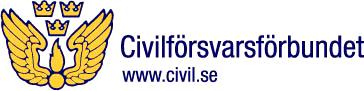 